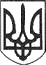 РЕШЕТИЛІВСЬКА МІСЬКА РАДАПОЛТАВСЬКОЇ ОБЛАСТІРОЗПОРЯДЖЕННЯ18 вересня 2020 року                                                                                       № 338Про створення комісії по перевірці технічного стану окремо розташованої теплогенераторної будівлі Решетилівської міської ради по вулиці     Покровська, 14 в м. Решетилівка Полтавської області     	Керуючись Законом України „Про місцеве самоврядування в Україні”, на виконання вимог „Правил безпечної експлуатації систем газопостачання” та в зв’язку з необхідністю відновлення подачі газу до окремо розташованої теплогенераторної будівлі Решетилівської міської ради по вулиці     Покровська, 14 в м. Решетилівка Полтавської областіЗОБОВ’ЯЗУЮ:	1. Створити комісію по перевірці технічного стану окремо розташованої теплогенераторної будівлі Решетилівської міської ради по вулиці     Покровська, 14 в м. Решетилівка Полтавської області (далі — Комісія) та затвердити її персональний склад (додається).	2. Комісії провести перевірку технічного стану окремо розташованої теплогенераторної будівлі Решетилівської міської ради по вулиці     Покровська, 14 в м. Решетилівка Полтавської області	3. Комісії у своїй роботі керуватися Законами України та іншими нормативно-правовими актами.4. Контроль за виконанням даного розпорядження покласти на заступника міського голови Шинкарчука Ю.С.Секретар міської ради                                                                 О.А. ДядюноваЗаступник міського голови                                                       Ю.С. ШинкарчукНачальник відділу з юридичних питаньта управління комунальним майном	Н.Ю. КолотійНачальник відділу організаційно -інформаційної роботи, документообігута управління персоналом	О.О. МірошникНачальник відділу житлово-комунального господарства, транспорту, зв'язку та з питань охорони праці	С.С. Тищенко                                                                              ЗАТВЕРДЖЕНО                                                                              розпорядження міського голови                                                                              18 вересня 2020 року  № 338Склад комісії по перевірці технічного стану окремо розташованої теплогенераторної будівлі Решетилівської міської ради по вулиці     Покровська, 14 в м. Решетилівка Полтавської областіНачальник відділу житлово-комунального господарства, транспорту, зв'язку та з питань охорони праці	        С.С. ТищенкоСивинська Інна Василівна-Перший заступник міського голови, голова комісіїЧлени комісії:Члени комісії:Тищенко Сергій Сергійович-начальник  відділу житлово-комунального господарства, транспорту, зв’язку та з питань охорони праці виконавчого комітету міської радиСавісько Юрій Петрович-відповідальний за газове господарство